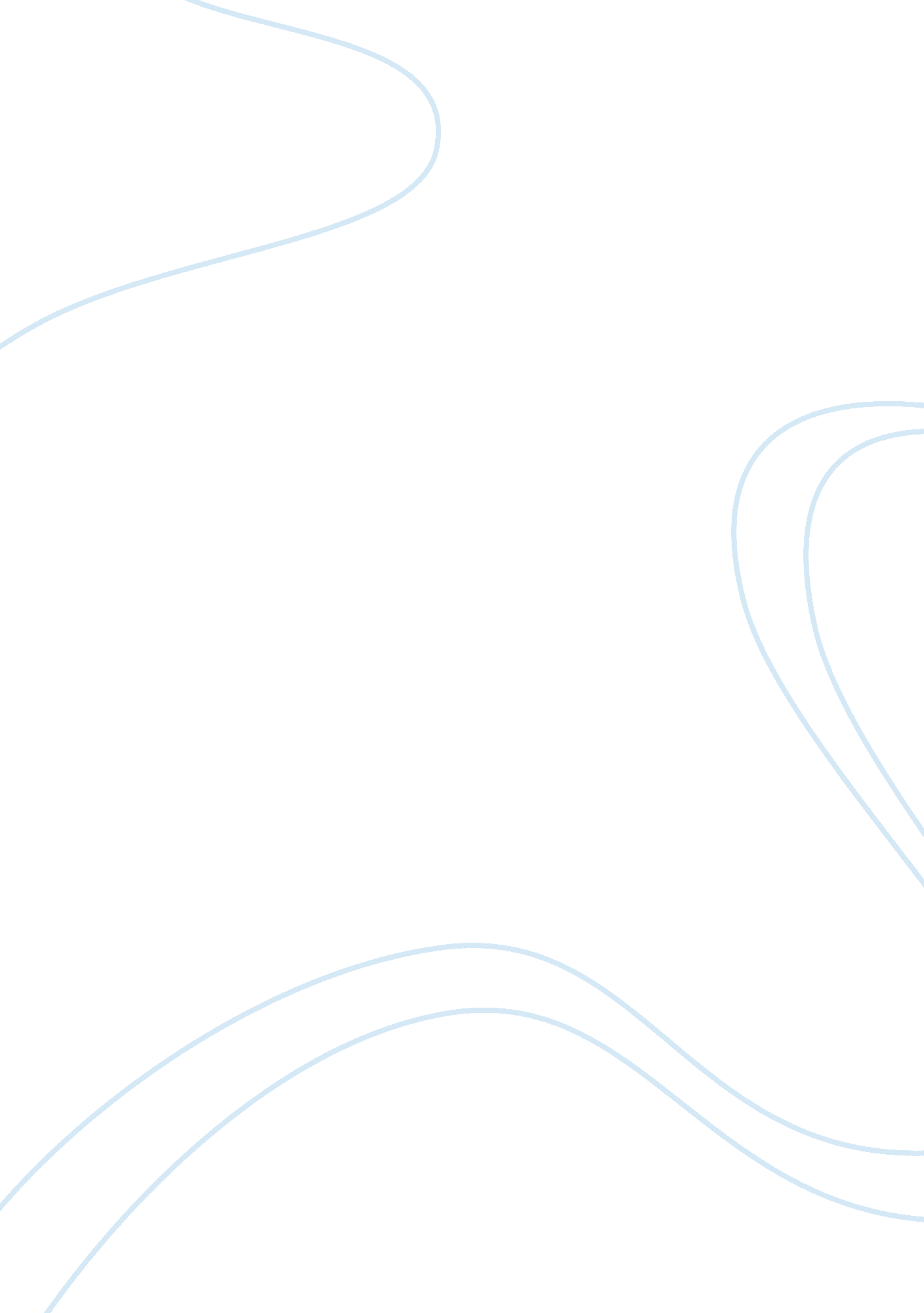 Example of accounting business administration essaySociology, Communication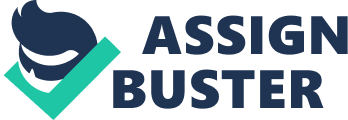 Introduction Technology has changed all aspects 0of life including in business activities and in general, it has impacts on society in broad. Due to its widely usage in every area, technology has brought about unethical conducts and thus need of looking at ethics and human responsibilities. Today, huge number of companies both small scale and large scale are using accounting software instead of papers and pens. According to ethical practice of information technology on the business level include communicating with co-workers, conducting justifiable business online, purchasing goods online and making personal banking transaction online and collecting and sending data for legitimate purposes. This paper will look at timeline for social media technology and summarize with positive and negative changes of social media technology. Social Media Technology timeline Technology was used early and it has diverged drastically from its preliminary primary role of dispensation in accounting transactions and sustaining financial reports . Social media technologies such as social networking and blogs which include Facebook, linked in, twitter is widely used in business administration which has replaced phone calls and emails. 
According to indicated history of communication technology. The following is a timeline of communication technology. 
130, 000 B. C. E- Use of cave paintings, drum and smoke signals 13th century- Invention of written words 1448- Printing press of books 
1775- Letter writing and invention of post offices 
1837- Invention of telegraph 
1876- Invention of telephone by Alexander Bell 
1900’s- Radio as a communication and entertainment form was introduced 
1939- Communication via Television was introduced 
1967- Internet was invented 
1971- First email was delivered 
1977- Communication through cell phone began 
1978- Virtual communication started 
1979- Usenet bulletin board was connected 
1984-Introduction of prodigy online service 
1985-American Online Service was developed 
1997- First web blog was developed and blogging started 
1999- First social network was developed and friends were united 
2002- Friendster social network was opened 
2003- MySpace social network was opened 
2004- Facebook social network was launched 
2005- Bebo blog was opened 
In higher education, social media technologies have been dramatically in use chiefly by new generations and concluded that Social Media Technology has led to a fair learning device, whose overview could recover the quality of learning at university level. To date there are millions of blogs, and social networks are most used due to invention of smart phones where one can access internet anywhere. Summary Use of education technology such as Voicethread has helps students interact with teachers on given assignments and also family members, students can hear themselves reading and also share information online. Blogs do address issues on specific course such as in business administration and accounting. Forums are very meaningful to students since the students brainstorm on topics of specific courses including students from different colleges. Thus social media technology enhances quality content to students and help students get linked to jobs immediately after completing schools. 
Despite the benefits of social media technology According to using social networks has led to privacy and security issues yet the users in don’t recognize the consequences of putting information on the World Wide Web. Also, private life is not separated from school life in these networks and no privacy for teachers and students. There is need for online privacy protection for education technologies. References Creative-Displays. (n. d.). History of Communication From Cave Drawings To The Web . Retrieved August 22, 2013, from http://www. creativedisplaysnow. com/articles/history-of-communication-from-cave-drawings-to-the-web. htm 
Freeman, D. (2012, October 23). Technology's Impact on Accounting and Business. Retrieved August 22, 2013, from http://www. rdacorp. com/2012/10/technologys-impact-on-accounting-and-business/ 
R. Sebastian, E. (2011, March 23). Information Technology Challenges to the Development of Business Code of Ethics. Retrieved August 22, 2013 
Romero-Frías, E., & Montaño, J. L. (2009). EXPLORING THE USE OF SOCIAL NETWORK SITES ON ACCOUNTING EDUCATION: A SOCIAL CONSTRUCTIVIST APPROACH. International Accounting Standards . 